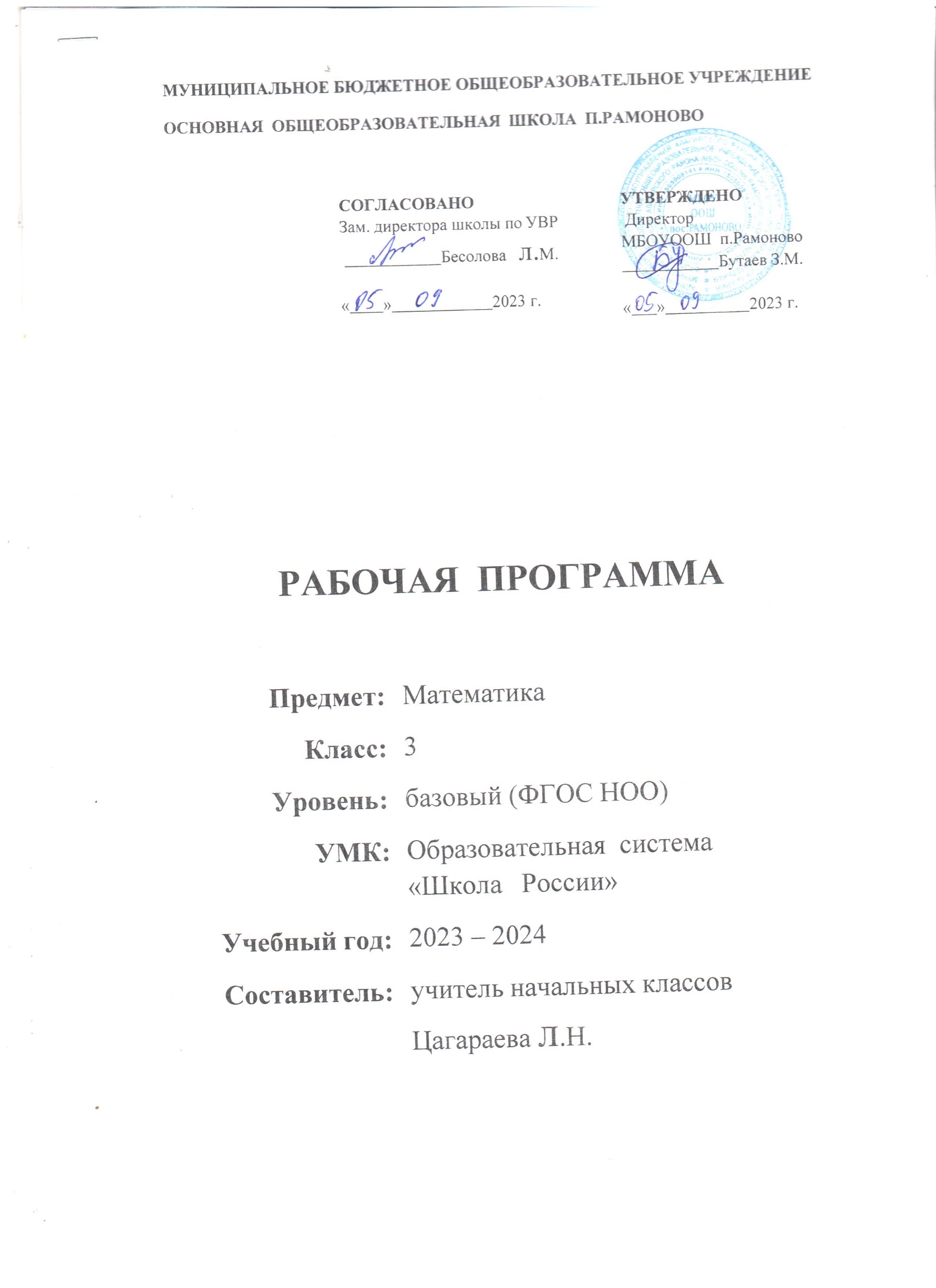 ПОЯСНИТЕЛЬНАЯ ЗАПИСКАРабочая программа по математике для 3 класса разработана на основе Примерной программы начального общего образования по математике, соответствующей Федеральному государственному образовательному стандарту (ФГОС), утверждённым в 2004 г. приказом Минобразования РФ № 1089 от 05.03.2004.и авторской программы авторов Моро М.И, Бантовой М.А., Бельтюковой Г.В, Волковой С.И., Степановой С.В, УМК «Школа России».Рабочая программа соответствует следующим нормативно-правовым и инструктивно- методическим документам:Федерального закона от 29 декабря 2012 г. № 273-ФЗ "Об образовании в Российской Федерации".Приказа Министерства образования и науки РФ от 6 октября 2009 г. № 373 "Об утверждении и введении в действие федерального государственного образовательного стандарта начального общего образования" (ред. от 26 ноября 2010 г., 22 сентября 2011 г., 18 декабря 2012 г., 29 декабря 2014 г., 18 мая, 31 декабря 2015 г.).Закона РСО – А от 27 декабря 2013 года №61-РЗ «Об образовании в Республике Северная Осетия Алания».Санитарно-эпидемиологических правил и нормативов СанПиН 2.4.2.2821-10 "Санитарно- эпидемиологические требования к условиям и организации обучения в общеобразовательных организациях" (ред. от 29 июня 2011 г., 25 декабря 2013 г., 24 ноября 2015 г.Приказа Министерства просвещения РФ от 22 ноября 2019 г. № 632 "О внесении изменений в федеральный перечень учебников, рекомендуемых к использованию при реализации имеющих государственную аккредитацию образовательных программ начального общего, основного общего, среднего общего образования, сформированный приказом Министерства просвещения Российской Федерации от 28 декабря 2018 г. № 345".Локальных актов МБОУ ООШ п.Рамоново:Устава МБОУООШ п.Рамоново;ООП ФГОС НОО МБОУООШ п.Рамоново;Учебного плана на 2023 – 2024 учебный год;Положения о рабочей программе МБОУ ООШ п.РамоновоМЕСТО ПРЕДМЕТА В УЧЕБНОМ ПЛАНЕ ШКОЛЫВ соответствии с учебным планом школы на 2023 -2024 учебный год рабочая программа по математике рассчитана на 136 часов в год (4 часа в неделю) +1 ч., всего 170часовЛИЧНОСТНЫЕ, МЕТАПРЕДМЕТНЫЕ И ПРЕДМЕТНЫЕ РЕЗУЛЬТАТЫ ОСВОЕНИЯ УЧЕБНОГО ПРЕДМЕТАЛичностные результаты У учащегося будут сформированы:навыки в проведении самоконтроля и самооценки результатов своей учебной деятельности;основы мотивации учебной деятельности и личностного смысла изучения математики, интерес, переходящий в потребность к расширению знаний, к применению поисковых и творческих подходов к выполнению заданий и пр., предложенных в учебнике или учителем;положительное отношение к урокам математики, к учебе, к школе;понимание значения математических знаний в собственной жизни;понимание значения математики в жизни и деятельности человека;восприятие критериев оценки учебной деятельности и понимание оценок учителя успешности учебной деятельности;Метапредметные результатыРегулятивныепонимать, принимать и сохранять различные учебные задачи; осуществлять поиск средств для достижения учебной задачи;находить способ решения учебной задачи и выполнять учебные действия в устной и письменной форме, использовать математические термины, символы и знаки;планировать свои действия в соответствии с поставленной учебной задачей для ее решения;проводить пошаговый контроль под руководством учителя, а в некоторых случаях – самостоятельно;выполнять самоконтроль и самооценку результатов своей учебной деятельности на уроке и по результатам изучения отдельных тем;Познавательныеустанавливать математические отношения между объектами, взаимосвязи в явлениях и процессах и представлять информацию в знаково-символической и графической форме, строить модели, отражающие различные отношения между объектами;проводить сравнение по одному или нескольким признакам и на этой основе делать выводы;устанавливать	закономерность	следования	объектов	(чисел,	числовых	выражений,	равенств, геометрических фигур и др.) и определять недостающие в ней элементы;выполнять классификацию по нескольким предложенным или самостоятельно найденным основаниям;делать выводы по аналогии и проверять эти выводы;проводить несложные обобщения и использовать математические знания в расширенной области применения;Коммуникативныестроить речевое высказывание в устной форме, использовать математическую терминологию;	понимать различные позиции в подходе к решению учебной задачи, задавать вопросы для их уточнения, четко и аргументировано высказывать свои оценки и предложения;принимать активное участие в работе в паре и в группе, использовать умения вести диалог, речевые коммуникативные средства;принимать	участие	в	обсуждении	математических	фактов,	в	обсуждении	стратегии	успешной математической игры, высказывать свою позицию;знать и применять правила общения, осваивать навыки сотрудничества в учебной деятельности;контролировать свои действия при работе в группе и осознавать важность своевременного и качественного выполнения взятого на себя обязательства для общего дела.ГРАФИК ПРОВЕДЕНИЯ КОНТРОЛЬНЫХ И ПРОВЕРОЧНЫХ РАБОТУЧЕБНО-МЕТОДИЧЕСКОЕ ОБЕСПЕЧЕНИЕ РЕАЛИЗАЦИИ УЧЕБНОЙ ПРОГРАММЫМ.И.Моро, М.А.Бантова и др. Математика: Учебник. 3 класс: в 2-х частях, часть 1. М.,«Просвещение», 2022 год.М.И.Моро, М.А.Бантова и др. Математика: Учебник. 3 класс: в 2-х частях, часть 2. М.,«Просвещение», 2022 год.Математика. КИМ. Предварительный контроль, текущий контроль, итоговый контроль. 3 класс Ю.Глаголева,,И.Волковская.2023М.И.Моро. Уроки математики: Методические рекомендации для учителя. 3 класс. М.: Просвещение, 2022«Школа России»: Программы для начальной школы. — М.: «Просвещение», 2011.Единая коллекция Цифровых Образовательных Ресурсов:http://school-collection.edu.ru/Презентация уроков «Начальная школа»http://www.nachalka.info/about/193Детские электронные книги и презентации. http://viki.rdf.ru/Учебные материалы и словари на сайте «Кирилл и Мефодий»: www.km.ru/educationСайт "Я иду на урок начальной школы" http://nsc.1september.ru/urok/СОДЕРЖАНИЕ УЧЕБНОГО КУРСАНОРМЫ ОЦЕНОК ПО МАТЕМАТИКЕВиды письменных работ и нормы оценивания:Работа, состоящая из примеров:Оценка «5» – без ошибок.Оценка «4» –1 грубая и 1–2 негрубые ошибки.Оценка «3» – 2–3 грубые и 1–2 негрубые ошибки или 3 и более негрубых ошибки.Оценка «2» – 4 и более грубых ошибки.Работа, состоящая из задач:Оценка «5» – без ошибок.Оценка «4» – 1–2 негрубых ошибки.Оценка «3» – 1 грубая и 3–4 негрубые ошибки.Оценка «2» – 2 и более грубых ошибки.Комбинированная работа (1 задача, примеры и задание другого вида)Оценка "5" ставится:вся работа выполнена безошибочно и нет исправлений.Оценка "4" ставится:допущены 1-2 вычислительные ошибки.Оценка "3" ставится:допущены ошибки в ходе решения задачи при правильном выполнении всех остальных заданий или допущены 3-4 вычислительные ошибки.Оценка "2" ставится:допущены ошибки в ходе решения задачи и хотя бы одна вычислительная ошибка или допущено более 5 вычислительных ошибок при решении задачи и примеров.Комбинированная работа (2 задачи и примеры) Оценка "5" ставится:вся работа выполнена безошибочно и нет исправлений.Оценка "4" ставится:допущены 1-2 вычислительные ошибки.Оценка "3" ставится:допущены ошибки в ходе решения одной из задач или допущены 3-4 вычислительные ошибки.Оценка "2" ставится:допущены ошибки в ходе решения 2-ух задач или допущена ошибка в ходе решения одной задачи и 4 вычислительные ошибки или допущено в решении.Математический диктант Оценка "5" ставится:вся работа выполнена безошибочно и нет исправлений.Оценка "4" ставится:не выполнена 1/5 часть примеров от их общего числа.Оценка "3" ставится:не выполнена 1/4 часть примеров от их общего числа.Оценка "2" ставится:не выполнена 1/2 часть примеров от их общего числа.ТестОценка "5" ставится за 100% правильно выполненных заданий Оценка "4" ставится за 80% правильно выполненных заданий Оценка "3" ставится за 60% правильно выполненных заданийОценка "2" ставится, если правильно выполнено менее 60% заданийХарактер ошибок. Грубые ошибки:Вычислительные ошибки в примерах и задачах.Ошибки на незнание порядка выполнения арифметических действий.Неправильное решение задачи (пропуск действия, неправильный выбор действий, лишние действия).Не решенная до конца задача или пример.Невыполненное задание.Негрубые ошибки:Нерациональный прием вычислений.Неправильная постановка вопроса к действию при решении задачи.Неверно сформулированный ответ задачи.Неправильное списывание данных (чисел, знаков).Недоведение до конца преобразований.За грамматические ошибки, допущенные в работе, оценка по математике не снижается. За неряшливо оформленную работу, несоблюдение правил каллиграфии оценка по математике снижается на 1 балл, но не ниже «3».ПЛАНИРУЕМЫЕ РЕЗУЛЬТАТЫЧисла и величиныУчащийся научится:образовывать, называть, читать, записывать числа от 0 до 1 000;сравнивать трехзначные числа и записывать результат сравнения упорядочивать заданные числа заменять трехзначное число суммой разрядных слагаемых уметь заменять мелкие единицы счета крупными и наоборот;устанавливать закономерность – правило, по которому составлена числовая последовательность (увеличение/уменьшение числа на несколько единиц, увеличение/уменьшение числа в несколько раз); продолжать ее или восстанавливать пропущенные в ней числа;группировать числа по заданному или самостоятельно установленному одному или нескольким признакам;читать, записывать и сравнивать значения величины площади, используя изученные единицы измерения этой величины (квадратный сантиметр, квадратный дециметр, квадратный метр), и соотношения между ними: 1 дм2 = 100 см2,  1 м2 = 100 дм2; переводить одни единицы площади в другие;читать, записывать и сравнивать значения величины массы, используя изученные единицы измерения этой величины (килограмм, грамм) и соотношение между ними: 1 кг = 1 000 г; переводить мелкие единицы массы в более крупные, сравнивать и упорядочивать объекты по массе.Учащийся получит возможность научиться:классифицировать числа по нескольким основаниям (в более сложных случаях) и объяснять свои действия;самостоятельно выбирать единицу для измерения таких величин как площадь, масса в конкретных условиях и объяснять свой выбор.Арифметические действия Учащийся научится:выполнять табличное умножение и деление чисел; выполнять умножение на 1 и на 0, выполнять деление вида: а : а, 0 : а;выполнять внетабличное умножение и деление, в том числе деление с остатком; выполнять проверку арифметических действий умножение и деление;выполнять письменно действия сложение, вычитание, умножение и деление на однозначное число в пределах 1 000;вычислять значение числового выражения, содержащего 2 – 3 действия (со скобками и без скобок). Учащийся получит возможность научиться:использовать свойства арифметических действий для удобства вычислений;вычислять значение буквенного выражения при заданных значениях входящих в него букв;решать уравнения на основе связи между компонентами и результатами умножения и деления.Работа с текстовыми задачами Учащийся научится:анализировать задачу, выполнять краткую запись задачи в различных видах: в таблице, на схематическом рисунке, на схематическом чертеже;составлять план решения задачи в 2 – 3 действия, объяснять его и следовать ему при записи решения задачи;преобразовывать задачу в новую, изменяя ее условие или вопрос;составлять задачу по краткой записи, по схеме, по ее решению;решать задачи, рассматривающие взаимосвязи: цена, количество, стоимость; расход материала на 1 предмет, количество предметов, общий расход материала на все указанные предметы и др.; задачи на увеличение/уменьшение числа в несколько раз.Учащийся получит возможность научиться:сравнивать задачи по сходству и различию отношений между объектами, рассматриваемых в задачах;дополнять задачу с недостающими данными возможными числами;находить разные способы решения одной и той же задачи, сравнивать их и выбирать наиболее рациональный;решать задачи на нахождение доли числа и числа по его доле;решать задачи практического содержания, в том числе задачи-расчетыПространственные отношения. Геометрические фигуры Учащийся научится:обозначать геометрические фигуры буквами;различать круг и окружность;чертить окружность заданного радиуса с использованием циркуля;Учащийся получит возможность научиться:различать треугольники по соотношению длин сторон; по видам углов;изображать геометрические фигуры (отрезок, прямоугольник) в заданном масштабе;читать план участка (комнаты, сада и др.). Геометрические величины Учащийся научится:измерять длину отрезка;вычислять площадь прямоугольника (квадрата) по заданным длинам его сторон;выражать площадь объектов в разных единицах площади (квадратный сантиметр, квадратный дециметр. квадратный метр), используя соотношения между ними;Учащийся получит возможность научиться:выбирать наиболее подходящие единицы площади для конкретной ситуации;вычислять площадь прямоугольного треугольника, достраивая его до прямоугольника.вычислять площадь прямоугольного треугольника, достраивая его до прямоугольника.Работа с информацией Учащийся научится:анализировать готовые таблицы, использовать их	для выполнения заданных действий, для построения вывода;устанавливать правило, по которому составлена таблица, заполнять таблицу по установленному правилу недостающими элементами;самостоятельно оформлять в таблице зависимости между пропорциональными величинами;выстраивать цепочку логических рассуждений, делать выводы.Учащийся получит возможность научиться:читать несложные готовые таблицы;понимать высказывания, содержащие логические связки («… и …», «если …, то …», «каждый», «все» и др.), определять «верно» или «неверно» приведенное высказывание о числах, результатах действиях, геометрических фигурах КАЛЕНДАРНО – ТЕМАТИЧЕСКОЕ ПЛАНИРОВАНИЕПредмет: Математика Класс: 3 ЛИСТ КОРРЕКТИРОВКИКАЛЕНДАРНО-ТЕМАТИЧЕСКОГО ПЛАНИРОВАНИЯУчитель: Цагараева л.н.2023-2024 учебный год№ п/пТемаДатаДата№ п/пТемапланфакт1Входная контрольная работа№12Контрольный устный счёт № 13Контрольный устный счёт № 24Контрольная работа по теме№2 « Решение задач »5Контрольная работа по теме №3 «Умножение и деление. Решение задач»6Контрольный устный счёт № 37Контрольный устный счёт № 48Полугодовая контрольная работа№49Контрольный устный счёт № 510Контрольный устный счёт № 611Контрольный устный счёт № 712Контрольная работа по теме №5: «Решение задач»13Контрольная работа по теме №6 «Внетабличное умножение и деление»14Контрольная работа по теме №7 : « Приемы письменных вычислений впределах 1000»15Контрольный устный счёт № 816Контрольный устный счёт № 917Контрольная работа по теме: №8 «Приёмы письменного сложения ивычитания трёхзначных чисел»18Годовая контрольная работа №9Название темКол – во часов1Сложение и вычитание. Повторение2Табличное умножение и деление3Числа от 1 – 100. Табличное умножение и деление4Внетабличное умножение и деление5Числа от 1 до 1000.Нумерация6Сложение и вычитание7Умножение и деление8Итоговое повторениеИтого170ч.№п/ пТема урокаКол-во часДатаДата№п/ пТема урокаКол-во часПланФакт1,2Повторение. Нумерация чисел. Устные и письменные приёмысложения и вычитания.23Выражения с переменной.14,5Решение уравнений.26Решение уравнений. Обозначение геометрических фигур буквами.17 Решение задач.18Странички для любознательных.19Контрольная работа по теме  №1«Повторение: сложение и вычитание».110Анализ контрольной работы.111Связь умножения и сложения.112,13Связь между компонентами и результатом умножения. Чётные инечётные числа.214Таблица умножения и деления с числом 3.115Решение задач с величинами «цена», «количество», «стоимость».116Решение задач с понятиями «масса» и «количество».117-19Порядок выполнения действий.320,21Странички для любознательных. Что узнали. Чему научились.222Контрольная работа по теме  №2«Умножение и деление на 2 и 3».123Анализ контрольной работы. 124Таблица умножения и деления с числом 4.125Закрепление изученного.126,27Задачи на увеличение числа в несколько раз.228Задачи на уменьшение числа в несколько раз.129Решение задач.130Таблица умножения и деления с числом 5.131Задачи на кратное сравнение.132Задачи на кратное сравнение.133Решение задач.134Таблица умножения и деления с числом 6.135-37Решение задач.338Таблица умножения и деления с числом 7.139,40Странички для любознательных. Наши проекты «Математическиесказки»241Что узнали. Чему научились.142Контрольная работа по теме№3 «Табличное умножение и деление».143Анализ контрольной работы.144,45Площадь. Сравнение площадей фигур.246Квадратный сантиметр.147Площадь прямоугольника.148Площадь прямоугольника.149Таблица умножения и деления с числом 8.150Закрепление изученного.151Решение задач.152Таблица умножения и деления с числом 9.153Квадратный дециметр.154Таблица умножения. Закрепление.155Закрепление изученного.156Контрольная работа по теме»  №4Таблица умножение»157Анализ контрольной работы.158Квадратный метр.159Закрепление изученного.160Странички для любознательных.16162Что узнали. Чему научились.263Умножение на 1.164Умножение на 0.165Умножение и деление с числами 1, 0. Деление нуля на число.166Деление нуля на число.67Закрепление изученного.168,69Доли.270,71Окружность. Круг.272Диаметр круга. 173Решение задач.174Единицы времени.175Сутки.176Контрольная работа за первое полугодие.177Анализ контрольной работы..178Странички для любознательных.179,80Закрепление изученного.2                               3 четверть                               3 четверть                               3 четверть                               3 четверть                               3 четверть81Умножение и деление круглых чисел.182Деление вида 80 : 20183,84Умножение суммы на число.285,86Умножение двузначного числа на однозначное.287Закрепление изученного.188, 89Деление суммы на число.290Деление двузначного числа на однозначное.191Делимое. Делитель.192Проверка деления.293-95Случаи деления вида 87 : 29396,97Проверка умножения.299100Решение уравнений.2101102Закрепление изученного.2104Контрольная работа по теме  №5«Решение уравнений».1105Анализ контрольной работы. Деление с остатком.1106107108Деление с остатком.3109110Решение задач на деление с остатком.2111Случаи деления, когда делитель больше делимого.1112113Проверка деления с остатком.2114115Что узнали. Чему научились.2116Наши проекты. «Задачи – расчёты»1117Контрольная работа по теме  №6«Деление с остатком».1118Анализ контрольной работы. Тысяча.1119Образование и названия трёхзначных чисел.1120121Запись трёхзначных чисел.2122123Письменная нумерация в пределах 1000.2124Увеличение и уменьшение чисел в 10 раз, в 100 раз.1125Представление трёхзначных чисел в виде суммы разрядных слагаемых.1126Письменная нумерация в пределах 1000. Приёмы устных вычислений.1127Сравнение трёхзначных чисел.1128Письменная нумерация в пределах 1000.1129Единицы массы. Грамм.1130131Закрепление изученного.2132Контрольная работа по теме  №7«Нумерация в пределах 1000».1133Анализ контрольной работы. Приёмы устных вычислений.1134Приёмы устных вычислений вида 450+30, 620-2001135Приёмы устных вычислений вида 470+80, 560-901136Приёмы устных вычислений вида260+310, 670-1401137138Приёмы письменных вычислений .2139140Алгоритм сложения трёхзначных чисел.2141142Алгоритм вычитания трёхзначных чисел.2143Виды треугольников.1144145Закрепление изученного.2146147Что узнали. Чему научились.2148Контрольная работа по теме №8 «Сложение и вычитание».1149Анализ контрольной работы. Приёмы устных вычислений.1150151Приёмы устных вычислений.2152Виды треугольников.1153Закрепление изученного.1154Приёмы письменного умножения в пределах 1000.1155Алгоритм письменного умножения трёхзначного числа наоднозначное.1156157Закрепление изученного.2158Приёмы письменного деления в пределах 1000.1159Алгоритм деления трёхзначного числа на однозначное.1160161Проверка деления.2162Закрепление изученного.1163Закрепление изученного. Знакомство с калькулятором.1164Закрепление изученного.1165Итоговая контрольная работа№91166Анализ контрольной работы1167-169Закрепление изученного.3170Обобщающий урок. Игра «По океану математики».1№ урокаТемаКоличествочасовКоличествочасовПричина корректировкиСпособ корректировки№ урокаТемапланфактПричина корректировкиСпособ корректировки